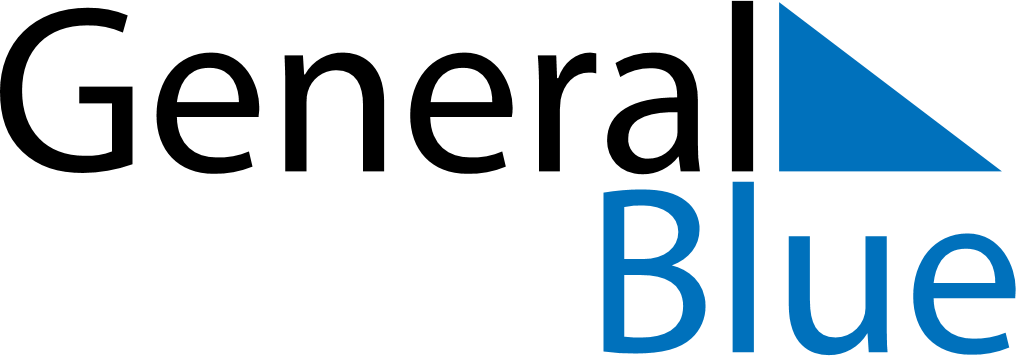 April 2022April 2022April 2022PhilippinesPhilippinesMONTUEWEDTHUFRISATSUN12345678910Day of Valor11121314151617Maundy ThursdayGood FridayEaster SaturdayEaster Sunday18192021222324252627282930Lapu-Lapu Day